  MADONAS NOVADA PAŠVALDĪBA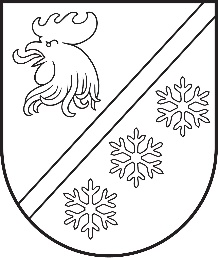 Reģ. Nr. 90000054572Saieta laukums 1, Madona, Madonas novads, LV-4801 t. 64860090, e-pasts: pasts@madona.lv ___________________________________________________________________________MADONAS NOVADA PAŠVALDĪBAS DOMESLĒMUMSMadonā2023. gada 31. augustā							        	     Nr. 503									    (protokols Nr. 15, 28. p.)Par zemes vienības ar kadastra apzīmējumu 7068 013 0145, kas atrodas Liezēres pagastā, Madonas novadā, platības precizēšanu	Madonas novada pašvaldībā saņemts SIA “Land point” 2023. gada 4. augusta iesniegums (reģistrēts Madonas novada pašvaldībā 2023. gada 7. augustā ar Reģ. Nr. 2.1.3.1/23/2805) ar lūgumu pieņemt lēmumu par platības precizēšanu zemes vienībai ar kadastra apzīmējumu 7068 013 0145.SIA “Land point” veic kadastrālās uzmērīšanas darbus nekustamā īpašuma “Riekstiņi”, Liezēres pagastā, Madonas novadā, kadastra numurs 7068 013 0145, zemes vienībai ar kadastra apzīmējumu 7068 013 0145. Saskaņā ar Liezēres pagasta zemes komisijas 1996. gada 4. jūlija lēmumu Nr. 77/149 “Par zemes īpašuma tiesību atjaunošanu” īpašuma tiesības atjaunotas un pēc tam ar Liezēres pagasta zemes komisijas 1997. gada 28. novembra lēmumu Nr. 103  “Par jaunu piemājas saimniecību izveidošanu” un Liezēres pagasta padomes 2005. gada 14. aprīļa lēmumu Nr. 6 “Par zemes piešķiršanu lietošanā” piešķirta zeme pastāvīgā lietošanā 11.7 ha platībā, bet uzmērot zemes vienības robežas dabā, platība ir 12.97 ha, kas pārsniedz Ministru kabineta 2011. gada 27. decembra noteikumu Nr. 1019 “Zemes kadastrālās uzmērīšanas noteikumi” 188. punktā pieļaujamo nesaisti.	Ministru kabineta 2011. gada 27. decembra noteikumu Nr. 1019 “Zemes kadastrālās uzmērīšanas noteikumi” 287. punkts nosaka, ka veicot pirmreizējo zemes kadastrālo uzmērīšanu, mērnieks izvērtē zemes vienības platību. Ja konstatē platību atšķirību, kas pārsniedz šo noteikumu 188. punktā norādīto, mērnieks sagatavo zemes robežu plāna projektu un pavadvēstuli par konstatēto pieļaujamo platību atšķirību un nosūta ierosinātājam tālākai iesniegšanai vietējā pašvaldībā precizējoša lēmuma pieņemšanai.Likuma “Par zemes reformas pabeigšanu lauku apvidos” 2. panta devītā daļa nosaka, ka, ja kadastrālajā uzmērīšanā noteiktā zemes platība pārsniedz pastāvīgā lietošanā piešķirto zemes platību vai ir mazāka par to un zemes gabala robežu kontūras apvidū atbilst lēmuma par zemes piešķiršanu pastāvīgā lietošanā grafiskajā pielikumā noteiktajām robežu kontūrām, pašvaldība pieņem lēmumu par zemes platības precizēšanu.Pamatojoties uz augstāk minēto, likuma “Par zemes reformas pabeigšanu lauku apvidos” 2. panta devīto daļu un Ministru kabineta 2011. gada 27. decembra noteikumu Nr. 1019 “Zemes kadastrālās uzmērīšanas noteikumi” 287. punktu, ņemot vērā 16.08.2023. Uzņēmējdarbības, teritoriālo un vides jautājumu komitejas atzinumu, atklāti balsojot: PAR – 12 (Agris Lungevičs, Aigars Šķēls, Aivis Masaļskis, Andris Dombrovskis, Andris Sakne, Artūrs Grandāns, Arvīds Greidiņš, Gatis Teilis, Kaspars Udrass, Māris Olte, Valda Kļaviņa, Zigfrīds Gora), PRET – NAV, ATTURAS – NAV, Madonas novada pašvaldības dome NOLEMJ:Zemes vienībai ar kadastra apzīmējumu 7068 013 0145 precizēt platību atbilstoši zemes robežu plāna projektā norādītajai (1. pielikums) – 12.97 ha. Saskaņā ar Administratīvā procesa likuma 188. panta pirmo daļu, lēmumu var pārsūdzēt viena mēneša laikā no lēmuma spēkā stāšanās dienas Administratīvajā rajona tiesā.Saskaņā ar Administratīvā procesa likuma 70. panta pirmo daļu, lēmums stājas spēkā ar brīdi, kad tas paziņots adresātam.              Domes priekšsēdētājs				             A. Lungevičs	Putniņa 28080417ŠIS DOKUMENTS IR ELEKTRONISKI PARAKSTĪTS AR DROŠU ELEKTRONISKO PARAKSTU UN SATUR LAIKA ZĪMOGU